Hello,I hope this email finds you well. My name is Stephanie and I am a Recruiter at Premier Healthcare Services in San Marcos. I’m seeking attentive, and reliable nurses to care for pediatric patients with long-term disabilities in their home. Working with one-on-one patients has a minimized risk of contracting diseases affecting major hospitals. Additionally, Premier is now offering benefits for all active, part-time, and variable hour nurses working 10+ hours per week! Plus, we are very flexible and willing to work with your schedule. If you have any nurse graduates looking to start working immediately, I’d love to share more information with you. Feel free to give me a call at (760)744-0200.Best Regards,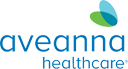 Stephanie Simples | Client Service CoordinatorP (760) 744-0200 I F (877) 907-1256338 Via Vera Cruz, Suite 210San Marcos, CA  92078stephanie.simples@aveanna.com 
www.aveanna.com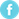 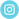 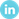 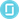 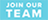 Stephanie Simples | Client Service CoordinatorP (760) 744-0200 I F (877) 907-1256338 Via Vera Cruz, Suite 210San Marcos, CA  92078stephanie.simples@aveanna.com 
www.aveanna.com